Acceler’EmploiObjectifs Pédagogiques	Retour à l’emploi durable au plus tard dans les 5 moisLa prestation doit permettre d’atteindre cet objectif en : Aidant les participants à renforcer leur maitrise des outils et techniques utiles à la recherche d’emploi Favorisant, grâce notamment à la dynamique de groupe, la mise sous tension de leurs démarches, Apportant des réponses personnalisées à leurs besoinsCoût 	Prestation financée par Pôle emploi Financement	Public visé 	La prestation s’adresse aux demandeurs d’emploiModalités etdélais d’accès	Prescription par le conseiller à partir d’un entretien diagnostic. 	Auto-positionnement du bénéficiaire à partir de son espace personnel via les services à la carte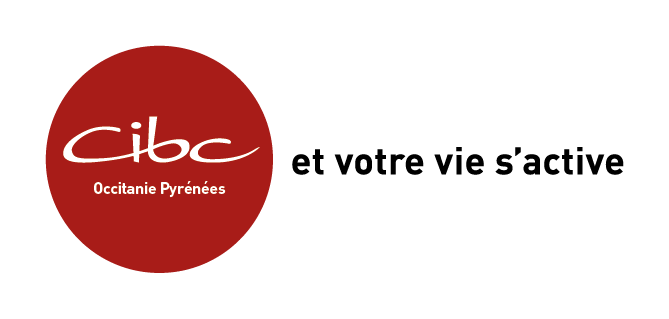 FICHE PRESTATIONFICHE OUTILO29.1 ACL – F25 MQActualisation : Juillet 2022Les Prérequis :Avoir un projet professionnel défini et cohérent avec le marché du travail Sans frein périphérique à l’emploiAutonomes dans leur recherche d’emploi et dans l’utilisation du numériqueLes Prérequis :Avoir un projet professionnel défini et cohérent avec le marché du travail Sans frein périphérique à l’emploiAutonomes dans leur recherche d’emploi et dans l’utilisation du numériqueCompétences visées  Se faire confiance et valorisez ses compétences   Savoir réaliser des contacts efficaces et être percutantSavoir répondre à une offre, réaliser des candidatures spontanées et s’approprier les outils de prospectionOrganiser sa recherche d’emploi Réussir son entrée en relation avec un recruteur Méthodes et outilsEntretiens individualisés avec un consultant référent unique ;Ateliers thématiques pour conforter une dynamique (recherche sur l’environnement socioéconomique, techniques de recherches d’emploi…)Suivi et contacts téléphoniques, par mails, visio ou en entretien en fonction des besoins ;Accès à la plateforme de E-learning Appui méthodologique permettant au demandeur d’emploi d’organiser ses démarches, de définir un plan d’action et de suivre l’avancée de ses démarches d’emploiAccel : réseau social Moodle : plateforme de formation à distance BigBlueButton : système de visioconférence Durée de la prestationPrestation de 8 semaines Suivi post-prestation à 5 mois : recueil des informations sur le devenir du candidat + justificatifsDurée de la prestationPrestation de 8 semaines Suivi post-prestation à 5 mois : recueil des informations sur le devenir du candidat + justificatifsDéroulé de la prestationDéroulé de la prestationEntretien Collectif d’Adhésion (ECA) en physique et en groupe au démarrage de la prestation (1h30),Présentation détaillée de la prestation et du prestataire ;Signature de la charte d’adhésion et proposition d’un rendez-vous pour l’entretien de diagnostic ;Réalisation par le demandeur d’emploi d’une auto-évaluation de ses besoins ;Réalisation d’un premier travail collectif inclusif autour des thèmes suivants : l’approche compétence, présentation des outils de l’Emploi Store…Entretien individuel de diagnostic J+5 max après l’ECA (30min)Identifier avec le bénéficiaire ses points de force et ses besoins Co-construire un plan d’action individuel Répondre aux questions du bénéficiaire ;Engager immédiatement le bénéficiaire dans l’action.Ateliers INCONTOURNABLESFaites-vous confiance et valorisez vos compétences : approche par compétences, situations vécues et compétences transférablesContacts efficaces soyez percutant : marketer sa candidature : un CV oui, mais efficace pour le marché du travailLe marché du travail : répondre à une offre, candidatures spontanées et outils de prospectionOrganiser ma recherche d’emploi : cibler et prioriser les actions à mener, les planifier dans un journal de bordRéussir son entrée en relation avec un recruteur : le pitch, être capable de se présenter et maîtriser le jeu des questions : réponses en entretien Atelier Bilan du 1er mois et besoins identifiés pour le deuxième mois de prestationEntretien individuel de Bilan (1h) Le bilan présente les éléments de valorisation du bénéficiaire, les perspectives d’emploi à 6 mois et un plan d’actions post-prestationAteliers OPTIONNELSNégocier avec un recruteurGestion de carrièreMarketer son image Réussir sa prise de posteGérer son stressContacts (30 minutes) Travailler sous forme de coaching individuel les besoins identifiés lors de l’atelier de bilan n°6Dans le respect de ce déroulement de la prestation, le contenu et l’organisation des séances sont adaptés en fonction des besoins et des objectifs identifiés avec la personneDans le respect de ce déroulement de la prestation, le contenu et l’organisation des séances sont adaptés en fonction des besoins et des objectifs identifiés avec la personneModalité d’évaluation et suivi de l'exécution des actions en cours de prestationAuto-évaluation au regard du référentiel de compétences : Ce que je dois maîtriser dans le cadre de ma recherche d'emploiFiches réflexive : temps de réflexion personnelle de chaque participant, qui lui permet de s’auto observer pour s’autoévaluer et ainsi de poser un plan d’action personnelModalité de suivi post-prestation à 5 moisRecueillir des informations sur le devenir du candidat + justificatifs Répondre aux questions du bénéficiaire en lien avec sa recherche d’emploi (par exemple : débriefing d’un entretien d’embauche, conseils sur une candidature ou un entretien à venir…).Accessibilité Le Cibc Occitanie Pyrénées dispose d’antennes pour couvrir l’ensemble du territoire et gérées par le Siège social de Tarbes Massey :  Tarbes Arsenal, Lourdes, Bagnères de Bigorre, Lannemezan, Montréjeau et Saint Gaudens.  L’ensemble des sites du CIBC est accessible aux personnes en situation de handicap : nous contacter pour adapter les outils et les méthodes de compensation à votre situation. Contact : Cibc Occitanie Pyrénées16 rue Massey, 65000 Tarbes05.62.51.94.6707.86.00.68.12Du lundi au vendredi de 9h à 17h30Référents HandicapABADIA Karine : 06.80.37.42.99MAURINO Floriane : 06.72.58.25.09